MATCH SUPPORT PROGRAM 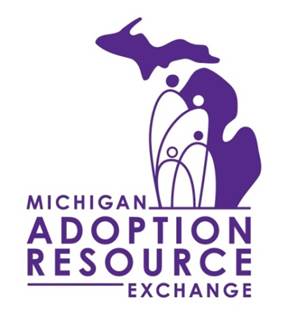 REFERRAL FORM Michigan Adoption Resource ExchangeFamily Information:Family’s Adoption Worker:MARE Matched Child Information:Date of Match: Type of Match (Foster, Relative or Recruited Family): Has the Intent to Adopt form been signed (Yes or No)? If No, please explain the circumstances that is preventing this.Family Name: Family Name: Email:  Email:  Address (street number and name): Address (street number and name): Address (street number and name): Address (street number and name): City:  State: MIZip code: Phone Number: Name: Name: Email:Email:Agency Name and Address: Agency Name and Address: Agency Name and Address: Agency Name and Address: City: State: MIZip code: Phone Number: Name: Name: Name: C#: C#: Child’s Adoption Worker Name: Child’s Adoption Worker Name: Email: Email: Email: Agency Name and Address: Agency Name and Address: Agency Name and Address: Agency Name and Address: Agency Name and Address: City: State: MIState: MIZip code: Phone Number: 